Praxishandbuch Fachbauleitung BrandschutzLeitfaden für Objekt- und BauüberwachungFeuerTRUTZ Network GmbH
Kundenservice: 65341 EltvilleTelefon: 06123 9238-259		                                         Telefax: 06123 9238-244feuertrutz@vuservice.de				              www.baufachmedien.deDie Fachbauleitung Brandschutz prüft die Einhaltung und Übereinstimmung des Brandschutzkonzeptes, übernimmt die Qualitätssicherung und überwacht die gesetzlichen Vorschriften während der Bauphase. Die große Anzahl von unterschiedlichen Regelungen, Bauprodukten und Bauarten erhöht dabei stetig die Anforderungen an die Verantwortlichen.Das „Praxishandbuch Fachbauleitung Brandschutz“ ist ein praktischer Leitfaden für eine funktionierende Fachbauleitung im Brandschutz. Der Inhalt ist in vier wesentliche Bausteine gegliedert: Der erste Teil beschäftigt sich mit der klar zu definierenden Leistungsabgrenzung, der zweite Teil mit der Schnittstellenkoordinierung der einzelnen Gewerke und der dritte Teil mit der parallel stattfindenden Bauüberwachung Brandschutz. Der letzte Teil behandelt den Umgang mit Abweichungen. Die gewerkeübergreifenden Schnittstellen nehmen dabei einen großen Stellenwert ein. Der Autor lässt hierzu viele Prozessoptimierungen aus seiner täglichen Arbeit einfließen. Er erläutert – neben übergeordneten Themen – die Baustoffklassifizierung einzelner Bauteile und die Durchbruchsplanung sowie die Komplexität der Koordinierung an exemplarischen Detailkonstruktionen. Das Buch umfasst ein Download-Angebot mit Checklisten und Merkblättern, die die Koordination sowie die Überwachung des Projektes erleichtern und mehr Sicherheit für die einzelnen Bauabschnitte schaffen. Alle downloadbaren Arbeitshilfen sind mit einem Hinweis gekennzeichnet.1.958 Zeichen/ Januar 2018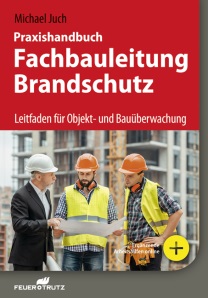 Von Michael Juch. 2018. 17,0 x 24,0 cm. Kartoniert. 240 Seiten mit 175 farbigen Abbildungen und 18 Tabellen.Euro 59,– Einführungspreis bis zum 31.03.2018Euro 69,– Preis ab dem 01.04.2018ISBN 978-3-86235-336-1